Complete this form and upload it into the Plan of Study – Part I available in your Grad Rebel Gateway student portal. Once submitted, the form will route electronically for signatures. Upon approval by the Graduate College, a final copy of the form will be emailed to your Rebelmail account.Refer to the 2019-20 Graduate Catalog for degree requirements:https://catalog.unlv.edu/preview_program.php?catoid=30&poid=9144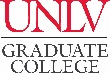 PLAN OF STUDY - Part IIMASTER OF SCIENCE – CURRICULUM & INSTRUCTION –     English Language Arts Education Track 2019-20CatalogCOURSE REQUIREMENTSRequired Course - 3 CreditsRequired Course - 3 CreditsRequired Course - 3 CreditsRequired Course - 3 CreditsRequired Course - 3 CreditsRequired Course - 3 CreditsRequired Course - 3 CreditsRequired Course - 3 CreditsCOURSE(Prefix & #)CREDITSGRADE (if completed)TERM(Taken/anticipated)SUBSTITUTION/TRANSFER (if applicable)SUBSTITUTION/TRANSFER (if applicable)SUBSTITUTION/TRANSFER (if applicable)SUBSTITUTION/TRANSFER (if applicable)COURSE(Prefix & #)CREDITSGRADE (if completed)TERM(Taken/anticipated)COURSECREDITSGRADEINSTITUTIONEPY 702Methods Course - 3 CreditsComplete one of the following courses:  EPY 718, EPY 721Methods Course - 3 CreditsComplete one of the following courses:  EPY 718, EPY 721Methods Course - 3 CreditsComplete one of the following courses:  EPY 718, EPY 721Methods Course - 3 CreditsComplete one of the following courses:  EPY 718, EPY 721Methods Course - 3 CreditsComplete one of the following courses:  EPY 718, EPY 721Methods Course - 3 CreditsComplete one of the following courses:  EPY 718, EPY 721Methods Course - 3 CreditsComplete one of the following courses:  EPY 718, EPY 721Methods Course - 3 CreditsComplete one of the following courses:  EPY 718, EPY 721COURSE(Prefix & #)CREDITSGRADE(if completed)TERM(Taken/anticipated)SUBSTITUTION/TRANSFER (if applicable)SUBSTITUTION/TRANSFER (if applicable)SUBSTITUTION/TRANSFER (if applicable)SUBSTITUTION/TRANSFER (if applicable)COURSE(Prefix & #)CREDITSGRADE(if completed)TERM(Taken/anticipated)COURSECREDITSGRADEINSTITUTIONFoundations Course - 3 CreditsComplete one of the following courses:  CIG 603, CIME 600, EPY 707, EPY 711, EPY 712Foundations Course - 3 CreditsComplete one of the following courses:  CIG 603, CIME 600, EPY 707, EPY 711, EPY 712Foundations Course - 3 CreditsComplete one of the following courses:  CIG 603, CIME 600, EPY 707, EPY 711, EPY 712Foundations Course - 3 CreditsComplete one of the following courses:  CIG 603, CIME 600, EPY 707, EPY 711, EPY 712Foundations Course - 3 CreditsComplete one of the following courses:  CIG 603, CIME 600, EPY 707, EPY 711, EPY 712Foundations Course - 3 CreditsComplete one of the following courses:  CIG 603, CIME 600, EPY 707, EPY 711, EPY 712Foundations Course - 3 CreditsComplete one of the following courses:  CIG 603, CIME 600, EPY 707, EPY 711, EPY 712Foundations Course - 3 CreditsComplete one of the following courses:  CIG 603, CIME 600, EPY 707, EPY 711, EPY 712COURSE(Prefix & #)CREDITSGRADE(if completed)TERM(Taken/anticipated)SUBSTITUTION/TRANSFER (if applicable)SUBSTITUTION/TRANSFER (if applicable)SUBSTITUTION/TRANSFER (if applicable)SUBSTITUTION/TRANSFER (if applicable)COURSE(Prefix & #)CREDITSGRADE(if completed)TERM(Taken/anticipated)COURSECREDITSGRADEINSTITUTIONCore Courses - 12 CreditsCore Courses - 12 CreditsCore Courses - 12 CreditsCore Courses - 12 CreditsCore Courses - 12 CreditsCore Courses - 12 CreditsCore Courses - 12 CreditsCore Courses - 12 CreditsCOURSE(Prefix & #)CREDITSGRADE(if completed)TERM(Taken/anticipated)SUBSTITUTION/TRANSFER (if applicable)SUBSTITUTION/TRANSFER (if applicable)SUBSTITUTION/TRANSFER (if applicable)SUBSTITUTION/TRANSFER (if applicable)COURSE(Prefix & #)CREDITSGRADE(if completed)TERM(Taken/anticipated)COURSECREDITSGRADEINSTITUTIONCIL 610CIL 642CIL 643CIL 616Literacy Topics Course - 3 CreditsComplete one of the following courses:  CIL 600, CIL 680Literacy Topics Course - 3 CreditsComplete one of the following courses:  CIL 600, CIL 680Literacy Topics Course - 3 CreditsComplete one of the following courses:  CIL 600, CIL 680Literacy Topics Course - 3 CreditsComplete one of the following courses:  CIL 600, CIL 680Literacy Topics Course - 3 CreditsComplete one of the following courses:  CIL 600, CIL 680Literacy Topics Course - 3 CreditsComplete one of the following courses:  CIL 600, CIL 680Literacy Topics Course - 3 CreditsComplete one of the following courses:  CIL 600, CIL 680Literacy Topics Course - 3 CreditsComplete one of the following courses:  CIL 600, CIL 680COURSE(Prefix & #)CREDITSGRADE(if completed)TERM(Taken/anticipated)SUBSTITUTION/TRANSFER (if applicable)SUBSTITUTION/TRANSFER (if applicable)SUBSTITUTION/TRANSFER (if applicable)SUBSTITUTION/TRANSFER (if applicable)COURSE(Prefix & #)CREDITSGRADE(if completed)TERM(Taken/anticipated)COURSECREDITSGRADEINSTITUTIONCognate Courses - 6 CreditsComplete two courses from one of the following areas of emphasis in the Catalog.Area of Emphasis:       Cognate Courses - 6 CreditsComplete two courses from one of the following areas of emphasis in the Catalog.Area of Emphasis:       Cognate Courses - 6 CreditsComplete two courses from one of the following areas of emphasis in the Catalog.Area of Emphasis:       Cognate Courses - 6 CreditsComplete two courses from one of the following areas of emphasis in the Catalog.Area of Emphasis:       Cognate Courses - 6 CreditsComplete two courses from one of the following areas of emphasis in the Catalog.Area of Emphasis:       Cognate Courses - 6 CreditsComplete two courses from one of the following areas of emphasis in the Catalog.Area of Emphasis:       Cognate Courses - 6 CreditsComplete two courses from one of the following areas of emphasis in the Catalog.Area of Emphasis:       Cognate Courses - 6 CreditsComplete two courses from one of the following areas of emphasis in the Catalog.Area of Emphasis:       COURSE(Prefix & #)CREDITSGRADE(if completed)TERM(Taken/anticipated)SUBSTITUTION/TRANSFER (if applicable)SUBSTITUTION/TRANSFER (if applicable)SUBSTITUTION/TRANSFER (if applicable)SUBSTITUTION/TRANSFER (if applicable)COURSE(Prefix & #)CREDITSGRADE(if completed)TERM(Taken/anticipated)COURSECREDITSGRADEINSTITUTIONSeminar Course - 3 CreditsSeminar Course - 3 CreditsSeminar Course - 3 CreditsSeminar Course - 3 CreditsSeminar Course - 3 CreditsSeminar Course - 3 CreditsSeminar Course - 3 CreditsSeminar Course - 3 CreditsCOURSE(Prefix & #)CREDITSGRADE(if completed)TERM(Taken/anticipated)SUBSTITUTION/TRANSFER (if applicable)SUBSTITUTION/TRANSFER (if applicable)SUBSTITUTION/TRANSFER (if applicable)SUBSTITUTION/TRANSFER (if applicable)COURSE(Prefix & #)CREDITSGRADE(if completed)TERM(Taken/anticipated)COURSECREDITSGRADEINSTITUTIONCIL 699Thesis - 6 CreditsThesis - 6 CreditsThesis - 6 CreditsThesis - 6 CreditsThesis - 6 CreditsThesis - 6 CreditsThesis - 6 CreditsThesis - 6 CreditsCOURSE(Prefix & #)CREDITSGRADE(if completed)TERM(Taken/anticipated)SUBSTITUTION/TRANSFER (if applicable)SUBSTITUTION/TRANSFER (if applicable)SUBSTITUTION/TRANSFER (if applicable)SUBSTITUTION/TRANSFER (if applicable)COURSE(Prefix & #)CREDITSGRADE(if completed)TERM(Taken/anticipated)COURSECREDITSGRADEINSTITUTIONCIG 699TOTAL CREDITS* Minimum credits required for graduation = 39GRADUATION POLICIESCourses used to fulfill requirements for one degree may not be used toward another degree. A candidate for an advanced degree or graduate certificate must have a minimum Graduate Program Grade Point Average of 3.00 to be eligible to graduate or receive the certificate.Refer to the Thesis and Dissertation Format and Submission Guidelines webpage for a breakdown of requirements.Refer to the Graduate Catalog for all Academic, Transfer Credit, and program-related policies and requirements.